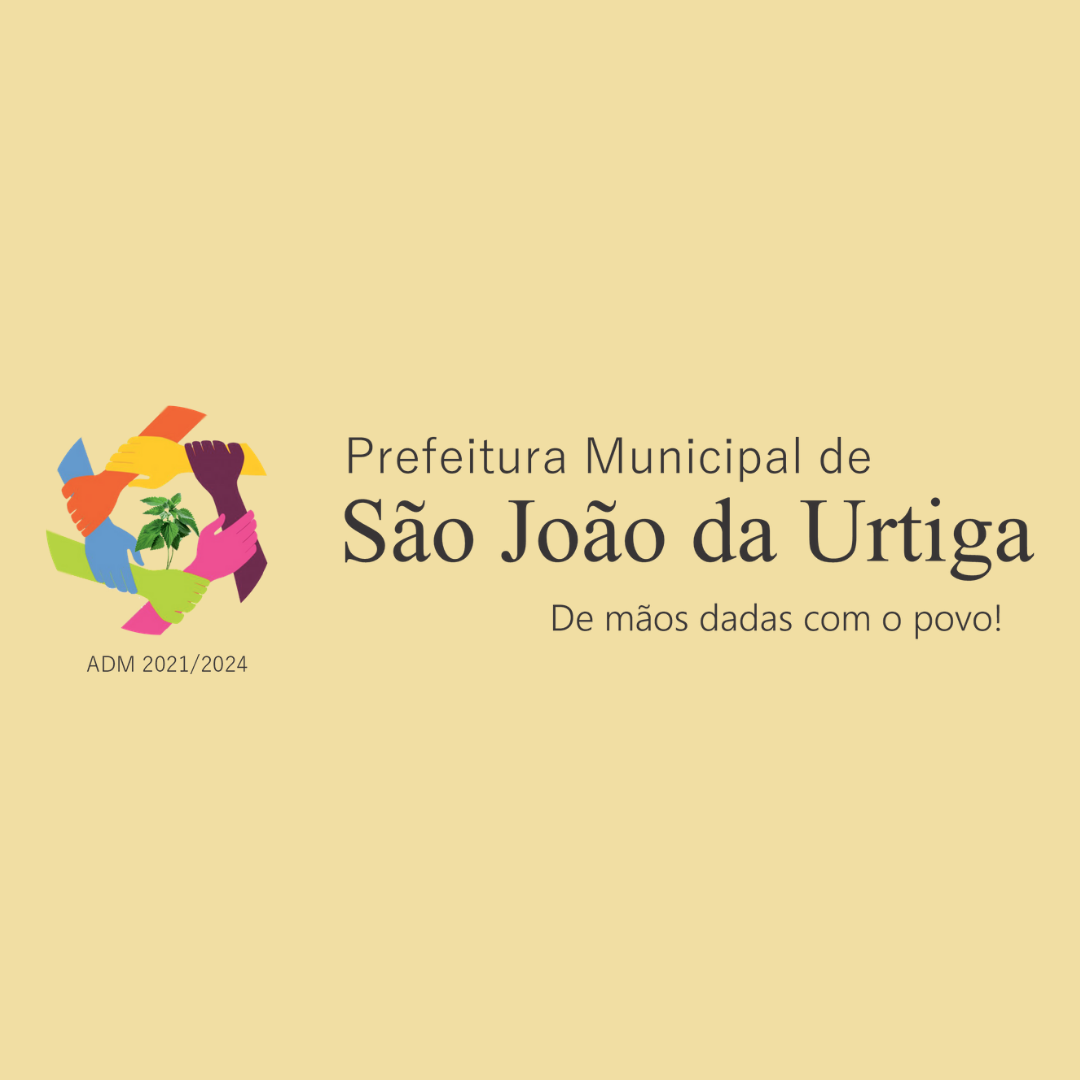 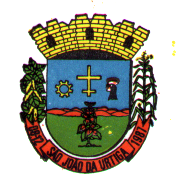 DECRETO MUNICIPAL Nº 2222/2021 DE 03 DE SETEMBRO DE 2021.Institui medidas sanitárias segmentadas para fins de monitoramento, prevenção e enfrentamento à pandemia de COVID-19 no âmbito do Município de São João da Urtiga-RS e dá outras providências.O PREFEITO MUNICIPAL DE SÃO JOÃO DA URTIGA-RS, no uso das atribuições que lhe confere a Lei Orgânica Municipal, Considerando a publicação do Decreto Estadual nº 55.882/2021, que Institui o Sistema de Avisos, Alertas e Ações para fins de monitoramento, prevenção e enfrentamento à pandemia de COVID-19 no âmbito do Estado do Rio Grande do Sul;Considerando a necessidade de estabelecer, mesmo que em caráter idêntico ao disposto no Decreto Estadual nº 55.882/2021, as medidas de monitoramento, prevenção e enfrentamento à pandemia de COVID-19 em âmbito municipal, para fins de informação completa e acessível aos cidadãos deste Município;Considerando a publicação dos Decretos Estaduais nº 56.025/2021 e nº 56.034/2021, que alteraram o Anexo Único do Decreto Estadual nº 55.882/2021, fixando novos protocolos de atividades obrigatórias e variáveis;Considerando a aprovação de 2/3 dos Prefeitos da Região de Saúde Passo Fundo, flexibilizando protocolo específico para eventos sociais e de entretenimento, realizada em 30/08/2021.DECRETAArt. 1º Institui medidas sanitárias segmentadas para fins de monitoramento, prevenção e enfrentamento à pandemia de COVID-19 no âmbito do Município de São João da Urtiga-RS, de acordo com o que dispõe a íntegra do Anexo Único do Decreto Estadual nº 55.882/2021, alterado pelos Decretos Estaduais nº 56.025/2021 e nº 56.034/2021 e com aprovação de 2/3 dos Prefeitos da Região de Saúde Passo Fundo, flexibilizando protocolo específico para eventos sociais e de entretenimento, realizada em 30/08/2021.Art. 2º Constituem protocolos de cumprimento obrigatório por parte de todos os cidadãos que acessarem o território do Município de São João da Urtiga-RS, bem como a todos os estabelecimentos públicos e privados aqueles previstos nos artigos 9º e 10 do Decreto Estadual nº 55.882/2021, alterado pelos Decretos Estaduais nº 56.025/2021 e nº 56.034/2021, conforme disposto:I - a observância do distanciamento social, restringindo a circulação, as visitas e as reuniões presenciais de qualquer tipo ao estritamente necessário;II - a observância de cuidados pessoais, sobretudo da lavagem das mãos, antes e após a realização de quaisquer tarefas, com a utilização de produtos assépticos, como sabão ou álcool 70% (setenta por cento), bem como da higienização, com produtos adequados, dos instrumentos domésticos e de trabalho;III - a observância de etiqueta respiratória, cobrindo a boca com o antebraço ou lenço descartável ao tossir ou espirrar;IV - a observância do distanciamento interpessoal recomendado de dois metros, sempre que possível, e não menos de um metro, evitando-se a formação de aglomerações de pessoas nos recintos ou nas áreas internas e externas de circulação ou de espera, bem como nas calçadas, portarias e entradas dos prédios e estabelecimentos, públicos ou privados;V - a manutenção dos ambientes arejados e bem ventilados, garantindo a circulação e renovação do ar, com portas e janelas abertas, sempre que possível;VI - manter boca e nariz cobertos por máscara de proteção individual, conforme o disposto no art. 3º-A da Lei Federal nº 13.979, de 06 de fevereiro de 2020, para circulação em espaços públicos e privados acessíveis ao público, em vias públicas e em transportes públicos coletivos, em estabelecimentos comerciais, industriais e de ensino, templos religiosos e demais locais fechados em que haja reunião de pessoas, bem como nas suas respectivas áreas de circulação.§ 1º É também obrigatório o uso da máscara de proteção facial de que trata o inciso VI deste artigo, dentre outros, nos seguintes locais:I - hospitais e postos de saúde; II - elevadores e escadas, inclusive rolantes; III - repartições públicas; IV - salas de aula, bibliotecas, recintos de trabalho coletivo, salas de teatro e cinema, quando permitido o seu funcionamento; V - veículos de transporte público, coletivo e individual, bem como os veículos de transporte privado de passageiros por meio de aplicativos; VI - aglomerações de três ou mais pessoas, ainda que em ambiente aberto ou em via pública, tais como paradas de ônibus, filas, parques, praças, orlas, calçadas, escadarias e corredores. VII - demais recintos coletivos fechados, de natureza privada ou pública, destinados à permanente utilização simultânea por várias pessoas. § 2º A máscara a que se refere o inciso VI deste artigo pode ser artesanal ou industrial e sua utilização deve estar bem ajustada e obrigatoriamente manter boca e nariz cobertos. § 3º A obrigação prevista no inciso VI artigo será dispensada no caso de pessoas com transtorno do espectro autista, com deficiência intelectual, com deficiências sensoriais ou com quaisquer outras deficiências que as impeçam de fazer o uso adequado de máscara de proteção facial, conforme declaração médica, que poderá ser obtida por meio digital, bem como no caso de crianças com menos de três anos de idade. § 4º São de cumprimento obrigatório, em todo o território municipal, por todo e qualquer estabelecimento destinado a utilização simultânea por várias pessoas, de natureza pública ou privada, comercial ou industrial, fechado ou aberto, com atendimento a público amplo ou restrito, devendo o responsável cumpri-las e, quando for o caso, exigir o seu cumprimento pelos empregados, clientes ou usuários, os seguintes protocolos de prevenção à pandemia de COVID-19: I - higienizar, durante o período de funcionamento e sempre quando do início das atividades, as superfícies de toque (mesas, equipamentos, cardápios, teclados, etc.), preferencialmente com álcool em gel setenta por cento ou outro produto adequado; II - manter à disposição, na entrada no estabelecimento e em local de fácil acesso, álcool em gel setenta por cento, ou similar, para a utilização dos clientes e dos funcionários do local; III - manter locais de circulação e áreas comuns com os sistemas de ar condicionado limpos (filtros e dutos) e, obrigatoriamente, manter pelo menos uma janela externa aberta ou qualquer outra abertura, contribuindo para a renovação de ar; IV - adotar medidas para reduzir fluxos, contatos e aglomerações de clientes e funcionários, adotando o trabalho e o atendimento remotos sempre que possível, sem comprometer as atividades; V – adotar as providências necessárias para assegurar o distanciamento entre as pessoas (trabalhadores, clientes, usuários, etc.) presentes, simultaneamente, nas dependências ou áreas de circulação ou de permanência do estabelecimento, inclusive por meio de revezamento, de redução do número de mesas ou de estações de trabalho, distanciamento mínimo de dois metros entre mesas e grupos em restaurantes ou espaços de alimentação, dentre outras medidas cabíveis;VI – manter afixados na entrada do estabelecimento e em locais estratégicos, de fácil visualização, cartazes contendo informações sanitárias sobre a obrigatoriedade do uso de máscara, higienização e cuidados para a prevenção à pandemia de COVID-19, além da indicação da lotação máxima do estabelecimento, quando aplicável; VII – instruir seus empregados acerca da obrigatoriedade da adoção de cuidados pessoais, sobretudo da lavagem das mãos ao fim de cada turno, da utilização de produtos assépticos durante o desempenho de suas tarefas, como álcool em gel setenta por cento, da manutenção da limpeza dos instrumentos de trabalho, bem como do modo correto de relacionamento com o público no período de emergência de saúde pública decorrente da pandemia de COVID-19; e VIII – encaminhar, imediatamente, para atendimento médico os empregados que apresentem sintomas de contaminação pelo novo Coronavírus (COVID-19), determinando o afastamento do trabalho conforme determinação médica, ressalvados os casos em que haja protocolos específicos de testagem e de retorno à atividade daqueles que tenham resultado negativo.Art. 3º Além das medidas dispostas no artigo anterior, o funcionamento ou a abertura para atendimento ao público, por todo e qualquer estabelecimento situado no território do Município deve observar as normas específicas estabelecidas nas Portarias da Secretaria Estadual da Saúde e, para o setor educacional, a observância do Decreto Estadual nº 55.465/2020.Art. 4º Os protocolos específicos de cada setor são aqueles definidos no Anexo Único deste Decreto, de cumprimento obrigatório, inclusive aqueles discriminados como “Protocolos de Atividades Variáveis”.Art. 5º Ficam proibidos, o funcionamento e atendimento nas lojas de conveniência de postos de combustíveis após às 18 (dezoito) horas em finais de semana e feriados.Art. 6º Revogam-se as disposições em contrário.Art. 6º Este Decreto entra em vigor na data de sua publicação.Gabinete do Prefeito Municipal de São João da Urtiga-RSEm 03 de setembro de 2021.CEZAR OLÍMPIO ZANDONÁPrefeito MunicipalANEXO ÚNICOPROTOCOLOS DE ATIVIDADE OBRIGATÓRIOS E VARIÁVEISGrupo de AtividadeAtividadeCNAE 2dígitosRisco Médio da AtividadeProtocolos de Atividade ObrigatóriosProtocolos de Atividade VariáveisAdministração e ServiçosServiços Públicos e Administração Pública84Médio- BaixoEstabelecimento e controle da ocupação máxima de pessoas ao mesmo tempo, por tipo de ambiente e área útil de circulação ou permanência:Ambiente aberto: 1 pessoa para cada 2m²de área útilAmbiente fechado: 1 pessoa para cada 4m²de área útilAgropecuária e IndústriaAgropecuária1, 2, 3Médio- BaixoEstabelecimento e controle da ocupação máxima de pessoas ao mesmo tempo, por tipo de ambiente e área útil de circulação ou permanência:Ambiente aberto: 1 pessoa para cada 2m²de área útilAmbiente fechado: 1 pessoa para cada 4m²de área útilAgropecuária e IndústriaIndústria e Construção Civil5 a 33 e41, 42,43Médio- BaixoIndústrias: Portaria SES nº 387/2021Portaria SES nº 388/2021Estabelecimento e controle da ocupação máxima de pessoas ao mesmo tempo, por tipo de ambiente e área útil de circulação ou permanência:Ambiente aberto: 1 pessoa para cada 2m²de área útilAmbiente fechado: 1 pessoa para cada 4m²de área útilAdministração e ServiçosServiços de Utilidade Pública (Energia, Água, Esgoto e outros)35, 36,37, 38,39Médio- BaixoEstabelecimento e controle da ocupação máxima de pessoas ao mesmo tempo, por tipo de ambiente e área útil de circulação ou permanência:Ambiente aberto: 1 pessoa para cada 2m²de área útilAmbiente fechado: 1 pessoa para cada 4m²de área útilAdministração e ServiçosInformação e Comunicação (imprensa, produção de áudio e vídeo, rádio, televisão, telecomunicação e outros, exceto salas de cinema)58, 59,61, 62,63Médio- BaixoEstabelecimento e controle da ocupação máxima de pessoas ao mesmo tempo, por tipo de ambiente e área útil de circulação ou permanência:Ambiente aberto: 1 pessoa para cada 2m²de área útilAmbiente fechado: 1 pessoa para cada 4m²de área útilAdministração e ServiçosAtividades Administrativas e Call Center77, 78,79, 81,82Médio- BaixoEstabelecimento e controle da ocupação máxima de pessoas ao mesmo tempo, por tipo de ambiente e área útil de circulação ou permanência:Ambiente aberto: 1 pessoa para cada 2m²de área útilAmbiente fechado: 1 pessoa para cada 4m²de área útilAdministração e ServiçosVigilância e Segurança80Médio- BaixoEstabelecimento e controle da ocupação máxima de pessoas ao mesmo tempo, por tipo de ambiente e área útil de circulação ou permanência:Ambiente aberto: 1 pessoa para cada 2m²de área útilAmbiente fechado: 1 pessoa para cada 4m²de área útilAdministração e ServiçosTransporte de carga49 e 50Médio- BaixoEstabelecimento e controle da ocupação máxima de pessoas ao mesmo tempo, por tipo de ambiente e área útil de circulação ou permanência:Ambiente aberto: 1 pessoa para cada 2m²de área útilAmbiente fechado: 1 pessoa para cada 4m²de área útilAdministração e ServiçosEstacionamentos52Médio- BaixoEstabelecimento e controle da ocupação máxima de pessoas ao mesmo tempo, por tipo de ambiente e área útil de circulação ou permanência:Ambiente aberto: 1 pessoa para cada 2m²de área útilAmbiente fechado: 1 pessoa para cada 4m²de área útilAdministração e ServiçosManutenção e Reparação de Veículos e de Objetos e Equipamentos45, 95Médio- BaixoEstabelecimento e controle da ocupação máxima de pessoas ao mesmo tempo, por tipo de ambiente e área útil de circulação ou permanência:Ambiente aberto: 1 pessoa para cada 2m²de área útilAmbiente fechado: 1 pessoa para cada 4m²de área útilComércioPosto de Combustível47Médio- BaixoEstabelecimento e controle da ocupação máxima de pessoas ao mesmo tempo, por tipo de ambiente e área útil de circulação ou permanência:Ambiente aberto: 1 pessoa para cada 2m²de área útilAmbiente fechado: 1 pessoa para cada 4m²de área útilVedada a permanência e o consumo de alimentos e bebidas no pátio (área da pista e do posto de gasolina);Respeito aos protocolos das atividades específicas, quando aplicável:Restaurantes, bares, lanchonetes e espaços de alimentação: conforme protocolo de "Restaurantes etc."Comércios: conforme protocolo de "Comércio etc."Administração e ServiçosCorreios e Entregas53Médio- BaixoEstabelecimento e controle da ocupação máxima de pessoas ao mesmo tempo, por tipo de ambiente e área útil de circulação ou permanência:Ambiente aberto: 1 pessoa para cada 2m² de área útilAmbiente fechado: 1 pessoa para cada 4m² de área útilDemarcação visual no chão de distanciamento de 1m nas filas e de ocupação intercalada das cadeiras de esperaAdministração e ServiçosBancos e Lotéricas64, 66Médio- BaixoEstabelecimento e controle da ocupação máxima de pessoas ao mesmo tempo, por tipo de ambiente e área útil de circulação ou permanência:Ambiente aberto: 1 pessoa para cada 2m²de área útilAmbiente fechado: 1 pessoa para cada 4m²de área útilDemarcação visual no chão de distanciamento de 1m nas filas e de ocupação intercalada das cadeiras de espera;Distribuição de senhas, agendamento ou alternativas para evitar aglomeração;Administração e ServiçosAtividades Imobiliárias, Profissionais, Científicas e Técnicas68, 69,70, 71,72, 73,74, 75Médio- BaixoEstabelecimento e controle da ocupação máxima de pessoas ao mesmo tempo, por tipo de ambiente e área útil de circulação ou permanência:Ambiente aberto: 1 pessoa para cada 2m²de área útilAmbiente fechado: 1 pessoa para cada 4m²de área útilSaúde e AssistênciaAssistência Veterinária e Petshops (Higiene)75, 96Médio- BaixoEstabelecimento e controle da ocupação máxima de pessoas ao mesmo tempo, por tipo de ambiente e área útil de circulação ou permanência:Ambiente aberto: 1 pessoa para cada 2m²de área útilAmbiente fechado: 1 pessoa para cada 4m²de área útilAdministração e ServiçosOrganizações Associativas (Conselhos, Sindicatos, Partidos, MTG etc)94Médio- BaixoEstabelecimento e controle da ocupação máxima de pessoas ao mesmo tempo, por tipo de ambiente e área útil de circulação ou permanência:Ambiente aberto: 1 pessoa para cada 2m²de área útilAmbiente fechado: 1 pessoa para cada 4m²de área útilAdministração e ServiçosLavanderia96Médio- BaixoEstabelecimento e controle da ocupação máxima de pessoas ao mesmo tempo, por tipo de ambiente e área útil de circulação ou permanência:Ambiente aberto: 1 pessoa para cada 2m²de área útilAmbiente fechado: 1 pessoa para cada 4m²de área útilComércioComércio e Feiras Livres (de alimentos e produtos em geral)47MédioPortaria SES nº 389/2021Estabelecimento e controle da ocupação máxima de pessoas ao mesmo tempo, por tipo de ambiente e área útil de circulação ou permanência:Ambiente aberto: 1 pessoa para cada 4m²de área útilAmbiente fechado: 1 pessoa para cada 6m²de área útilDefinição e respeito de fluxos de entrada e saída de pessoas, para evitar aglomeração;Demarcação visual no chão de distanciamento de 1m nas filas e de ocupação intercalada das cadeiras de espera;Distribuição de senhas, agendamento ou alternativas para evitar aglomeração, quando aplicável;Feiras livres – Distanciamento mínimo de 3m entre módulos de estandes, bancas ou similares;Administração e ServiçosServiços Domésticos, de Manutenção e Limpeza de condomínios e residências81, 97MédioObrigatório uso de máscara por todos (empregados e empregadores);Estabelecimento e controle da ocupação máxima de pessoas ao mesmo tempo, por tipo de ambiente e área útil de circulação ou permanência:Ambiente aberto: 1 pessoa para cada 4m²de área útilAmbiente fechado: 1 pessoa para cada 6m²de área útilSaúde e AssistênciaAssistência à Saúde Humana86MédioEstabelecimento e controle da ocupação máxima de pessoas ao mesmo tempo, por tipo de ambiente e área útil de circulação ou permanência:Ambiente aberto: 1 pessoa para cada 2m²de área útilAmbiente fechado: 1 pessoa para cada 4m²de área útilDefinição e respeito de fluxos de entrada e saída de pessoas, para evitar aglomeração;Demarcação visual no chão de distanciamento de 1m nas filas e de ocupação intercalada das cadeiras de espera;Distribuição de senhas, agendamento ou alternativas para evitar aglomeração, quando aplicável;Saúde e AssistênciaAssistência Social87, 88MédioPortaria SES nº 385/2021Estabelecimento e controle da ocupação máxima de pessoas ao mesmo tempo, por tipo de ambiente e área útil de circulação ou permanência:Ambiente aberto: 1 pessoa para cada 2m²de área útilAmbiente fechado: 1 pessoa para cada 4m²de área útilDefinição e respeito de fluxos de entrada e saída de pessoas, para evitar aglomeração;Demarcação visual no chão de distanciamento de 1m nas filas e de ocupação intercalada das cadeiras de espera;Distribuição de senhas, agendamento ou alternativas para evitar aglomeração, quando aplicável;Cultura, Esporte e LazerMuseus, Centros Culturais, Ateliês, Bibliotecas, Arquivos e similares90, 91MédioMuseus – Recomendações aos Museus em Tempos de Covid- 19, do Instituto Brasileiro de Museus (Ibram)Estabelecimento e controle da ocupação máxima de pessoas ao mesmo tempo, por tipo de ambiente e área útil de circulação ou permanência:Ambiente aberto: 1 pessoa para cada 4m²de área útilAmbiente fechado: 1 pessoa para cada 6m²de área útilDefinição e respeito de fluxos de entrada e saída de pessoas, para evitar aglomeração;Demarcação visual no chão de distanciamento de 1m nas filas e de ocupação intercalada das cadeiras de espera;Distribuição de senhas, agendamento ou alternativas para evitar aglomeração, quando aplicável;Reforço na comunicação sonora e visual dos protocolos;Distanciamento mínimo de 4m entre artistas e público, sobretudo quando artista não utiliza máscara;Início e término de programações não concomitantes, quando houver multissalas, para evitar aglomeração;Intervalo mín. de 30 min entre programações com troca de público, para evitar aglomeração e permitir higienização.Administração e ServiçosFunerárias96MédioEm caso de óbito por Covid-19, lotação máxima de no máximo 10 pessoas, ao mesmo tempoEstabelecimento e controle da ocupação máxima de pessoas ao mesmo tempo, por tipo de ambiente e área útil de circulação ou permanência:Ambiente aberto: 1 pessoa para cada 4m²de área útilAmbiente fechado: 1 pessoa para cada 6m²de área útilAdministração e ServiçosHotéis e Alojamentos55MédioDefinição e respeito da lotação máxima conforme acreditação do estabelecimento no Selo Turismo Responsável do Ministério do Turismo:Com Selo Turismo Responsável: 75% habitaçõesSem Selo Turismo Responsável: 60% habitações* A adesão ao Selo Turismo Responsável é opcional.Respeito aos protocolos das atividades específicas, quando aplicável:Restaurantes, bares, lanchonetes e espaços coletivos de alimentação: conforme protocolo de "Restaurantes etc."Atividades esportivas, área de piscinas e águas, saunas, academias, quadras etc.: conforme protocolo de “Atividades Físicas etc”;Eventos: conforme protocolos de "Eventos infantis, sociais e deentretenimento“ ou “Feiras e Exposições Corporativas, Convenções, Congressos”.Autorizada a abertura das áreas de lazer para crianças, em ambientes abertos, exclusivamente;Fechamento das demais áreas comuns.Administração e ServiçosCondomínios (Áreas comuns)81MédioObrigatório uso de máscara por empregados, colaboradores e moradores.Respeito aos protocolos das atividades específicas, quando aplicável:Restaurantes, bares, lanchonetes e espaços coletivos de alimentação: conforme protocolo de "Restaurantes etc."Atividades esportivas, área de piscinas e águas, saunas, academias, quadras etc.: conforme protocolo de “Atividades Físicas etc”;Autorizada a abertura das áreas de lazer para crianças, em ambientes abertos, exclusivamente;Fechamento das demais áreas comuns (salão de festa, churrasqueiras compartilhadas etc.).Administração e ServiçosTransporte Coletivo (coletivo municipal, metropolitano comum,ferroviário e aquaviário)49, 50MédioManter janelas e/ou alçapão abertos ou adotar sistema de renovação de ar.Lotação máxima de passageiros equivalente a 90% da capacidade total do veículo;Definição e respeito de fluxos de entrada e saída de passageiros, para evitar aglomeração;Adoção da lotação máxima definida por regra vigente no município de partida do veículo.Administração e ServiçosTransporte Rodoviário (fretado, metropolitano executivo, intermunicipal, interestadual)49MédioManter janelas e/ou alçapão abertos ou adotar sistema de renovação de ar.Lotação máxima de passageiros equivalente a 100% da capacidade total do veículoDefinição e respeito de fluxos de entrada e saída de passageiros, para evitar aglomeração;Adoção da lotação máxima definida por regra vigente no município de partida do veículo.EducaçãoEducação e Cursos Livres (exceto Ensino de Esportes, Dança e Artes Cênicas)85MédioPortaria SES- SEDUC nº 01/2021Distanciamento físico mínimo de 1 (um) metro entre pessoas em ambientes fechados, desde que seja mantida a ventilação natural cruzada e que o uso obrigatório de máscara de proteção facial seja supervisionado.Transporte escolar conforme Portaria SES-SEDUC nº 01/2021Atendimento ao distanciamento físico mínimo obrigatório, conforme Protocolo de Atividade Obrigatório desta atividade.Ensino híbrido, com aulas ministradas remotamente e presencialmente, a fim de respeitar a lotação máxima das salas de aulas e/ou a decisão dos alunos ou responsáveis quanto à adesão ao ensino presencial.EducaçãoFormação de Condutores de Veículos85MédioAulas e exames teóricos realizados preferencialmente na modalidade remota;Quando houver atividades em sala de aula, definição a respeito do distanciamento físico mínimo de 1 (um) metro entre pessoas em ambientes fechados, desde que seja mantida a ventilação natural cruzada e que o uso obrigatório de máscara de proteção facial seja supervisionado;Atendimento individual, sob agendamento, para aulas práticas ou entrega de documentos.Cultura, Esporte e LazerEventos tipo Drive-in (Shows, cinemas etc.)90, 93MédioPortaria SES nº 391/2021;Público exclusivamenteUso obrigatório e correto de máscara, cobrindo boca e nariz sempre, inclusive dentro do veículo;Distanciamento mínimo de 2m entredentro dos veículos, vedada abertura de portas e circulação externa, exceto para uso dos sanitários;veículos;Elaboração de projeto (croqui) e protocolos de prevenção, disponível para fiscalização;Priorização para venda e conferência de ingressos por meio digital e/ou eletrônico;Venda de alimentos e bebidas exclusivamente por meio digital e entregues no carro;Administração e ServiçosRestaures, Bares, Lanchonetes, Sorveterias e similares56AltoPortaria SES nº 390/2021;Vedada a permanência de clientes em pé durante o consumo de alimentos ou bebidas;Vedado abertura e ocupação de pistas de dança ou similares;Estabelecimento e rígido controle da ocupação máxima de 40% das mesas ou similares;Apenas clientes sentados e em grupos de até cinco (5) pessoas;Vedada a realização de 'eventos' tipo happy hour;Vedada música alta que prejudique a comunicação entre clientes;Operação de sistema de buffet apenas com instalação de protetor salivar, com apenas funcionário(s) servindo, com lavagem prévia das mãos ou utilização de álcool 70% ou sanitizante similar por funcionário e clientes e com distanciamento e uso de máscara de maneira adequada.Administração e ServiçosMissas e Serviços Religiosos94AltoEstabelecimento e rígido controle da ocupação máxima de 25% das cadeiras, assentos ou similares;Ocupação intercalada de assentos, com ocupação de forma espaçada entre os assentos e de modo alternado entre as fileiras, respeitando distanciamento mínimo de 1m entre pessoas e/ou grupos de coabitantes;Atendimento individualizado, com distanciamento mínimo de 1 metro;Proibido o consumo de alimentos e bebidas, exceto o estritamente necessário para a realização do ritual ou celebração (por ex.: eucaristia ou comunhão), recolocando a máscara imediatamente depois.Administração e ServiçosServiços de Higiene Pessoal e Beleza (cabelereiro, barbeiro e estética)96AltoEstabelecimento e rígido controle da ocupação máxima de pessoas ao mesmo tempo, por área útil de circulação ou permanência no ambiente fechado: 1 pessoa para cada 4m² de área útilDistanciamento mínimo de 2 metros entre postos de atendimento (cadeiras, poltronasou similares);Reforço na comunicação sonora e visual dos protocolos para público e colaboradores;Cultura, Esporte e LazerAtividades físicas em academias, clubes, centros de treinamento, piscinas, quadras e similares96AltoPortaria SES nº 393/2021;Exclusivo para prática esportiva, sendo vedado público espectador;Autorizada a ocupação dos espaços exclusivamente para a prática de atividades físicas, incluindo os vestiários e áreas pré e pós atividades, sendo vedado o uso de áreas comuns não relacionadas à prática de atividades físicas (ex.: churrasqueiras, bares, lounges etc.).Presença obrigatória de no mínimo um (1) profissional habilitado no Conselho Regional de Educação Física (CREF) por estabelecimento (exceto em espaços de quadras esportivas);Estabelecimento e rígido controle da ocupação máxima de pessoas ao mesmo tempo, por tipo de ambiente e área útil de circulação ou permanência:Ambiente aberto: 1 pessoa para cada 8m²de área útilAmbiente fechado: 1 pessoa para cada16m² de área útilEsportes coletivos (duas ou mais pessoas) com agendamento e intervalo de 30 minutos entre jogos, para evitar aglomeração na entrada e saída e permitir higienização;Distanciamento interpessoal mínimo de 2m entre atletas durante as atividades;Obrigatório uso de máscara durante a atividade física, salvo exceções regulamentadas por portarias da SES;Vedado compartilhamento de equipamentos ao mesmo tempo, sem prévia higienização com álcool 70% ou solução sanitizante similar;Reforço na comunicação sonora e visual dos protocolos para público e colaboradores;Cultura, Esporte e LazerCompetições Esportivas93AltoTodas -Nota Informativa nº 18 COE SES-RS de 13 de agosto de 2020;Exclusivo para prática esportiva, sendo vedado público espectador;Futebol Profissional:- Protocolo Detalhado e Manual de DiretrizesOperacionais doAutorização prévia do(s) município(s) sede;Treinos e jogos coletivos fora da competição conforme protocolos de “Atividades Físicas etc.“.Reforço na comunicação sonora e visual dos protocolos para público e colaboradores;Futebol Gaúcho 2021 da FGF;Diretriz Técnico Operacional de Retorno das Competições da CBF;Protocolo de Operações para competições de clubes da Conmebol (2021).EducaçãoEnsino de Esportes, Dança e Artes Cênicas85AltoRespeito aos protocolos de “Atividades Físicas etc.“.Quando houver atividades em sala de aula, definição a respeito do distanciamento físico mínimo de 1 (um) metro entre pessoas em ambientes fechados, desde que seja mantida a ventilação natural cruzada e que o uso obrigatório de máscara de proteção facial seja supervisionado;Cultura, Esporte e LazerClubes sociais, esportivos e similares93AltoVedado público espectador das atividades esportivasEstabelecimento e rígido controle da ocupação máxima de pessoas ao mesmo tempo, por tipo de ambiente e área útil de circulação ou permanência:Ambiente aberto: 1 pessoa para cada 8m²de área útilAmbiente fechado: 1 pessoa para cada16m² de área útilRespeito aos protocolos das atividades específicas, quando aplicável:Restaurantes, bares, lanchonetes e espaços coletivos de alimentação: conforme protocolo de "Restaurantes etc.“Atividades esportivas, área de piscinas e águas, saunas, academias, quadras etc.: conforme protocolo de “Atividades Físicas etc”;Danças e ensaios tradicionalistas: conforme protocolo de "Ensino de Esportes, Dança e Artes Cênicas".Eventos: conforme protocolos de "Eventos infantis, sociais e de entretenimento“ ou “Feiras e Exposições Corporativas,Convenções, Congressos”.Autorizada a abertura das áreas de lazer para crianças, em ambientes abertos, exclusivamente, com a presença de responsáveis;Fechamento das demais áreas comuns (como churrasqueiras, lounges etc.);Reforço na comunicação sonora e visual dos protocolos para público e colaboradores;Cultura, Esporte e LazerEventos infantis, sociais e de entretenimento em buffets, casas de festas, casas de shows, casas noturnas, restaurantes, bares e similares82, 90,91, 92,93AltoPortaria SES nº 391/2021Vedada a permanência de clientes em pé durante o consumo de alimentos ou bebidas;Vedado abertura e ocupação de pistas de dança ou similares;Vedada a realização de eventos com a presença acima de 350 pessoas (trabalhadores e público), independente do ambiente (aberto ou fechado).Estabelecimento e rígido controle da ocupação máxima de pessoas ao mesmo tempo, por tipo de ambiente e área útil de circulação ou permanência:Ambiente aberto: 1 pessoa para cada 8m²de área útilAmbiente fechado: 1 pessoa para cada16m² de área útilPresença máxima de 300 pessoas ao mesmo tempo, entre trabalhadores e público;Duração máxima do evento (para o público) de 4 horas;Alimentação exclusivamente com operação em conformidade com o protocolo de“Restaurantes etc.”.Vedados alimentos e bebidas expostos (mesa de doces, salgados e bebidas);Priorização para venda e conferência de ingressos, inscrições ou credenciais por meio digital e/ou eletrônico;Vedado compartilhamento de microfones sem prévia higienização com álcool 70% ou solução similar;Reforço na comunicação sonora e visual dos protocolos para público e colaboradores;Cultura, Esporte e LazerDemais Eventos não especificados, em ambiente abertoou fechado82, 90,91, 92,93AltoRealização não autorizada;Sujeito à interdição e multa;Administração e ServiçosFeiras e Exposições Corporativas, Convenções,Congressos e similares82AltoPortaria SES nº 391/2021;Autorização, conforme número de pessoas (trabalhadores e público) presentes ao mesmo tempo:- até 400 pessoas: sem necessidade de autorização;- de 401 a 1.200pessoas: autorização domunicípio sede;Elaboração de projeto (croqui) e protocolos de prevenção, disponíveis para fiscalização;Estabelecimento e controle da ocupação máxima de pessoas ao mesmo tempo, por tipo de ambiente e área útil de circulação ou permanência:Ambientes com circulação em pé (estandes, corredores etc.): 1 pessoa para cada 6m² de área útilAmbientes com público sentado: 1 pessoa para cada 4m² de área útilEm ambientes com público sentado, distanciamento mínimo entre grupos de até- de 1.201 a 2.500pessoas: autorização do município sede e autorização regional (aprovação de no mínimo de 2/3 dos municípios da Região Covid ou do Gabinete de Crise da Região Covid correspondente);- acima 2.501 pessoas: autorização do município sede; autorização regional (aprovação de no mínimo de 2/3 dos municípios da Região Covid ou do Gabinete de Crise da Região Covid correspondente) e autorização do Gabinete de Crise do Governo Estadual, encaminhada pela respectiva prefeitura municipal.3 pessoas e conforme permissão para consumo de alimentos ou bebidas na plateia:Permite: 2 metros entre pessoas;Não permite: 1 metro entre pessoas;Demarcação visual no chão de distanciamento de 1m nas filas e de ocupação intercalada de cadeiras, assentos ou similares;Distanciamento mínimo de 1,5m entre módulos de estandes, bancas ou similares quando não houver barreiras físicas ou divisórias;Distribuição de senhas, agendamento ou alternativas para evitar aglomeração, quando aplicável;Início e término de programações não concomitantes, quando houver multissalas, para evitar aglomeração;Intervalo mínimo de 30 min entre programações com troca de público, para evitar aglomeração e permitir higienização;Priorização para venda e conferência de ingressos, inscrições ou credenciais por meio digital e/ou eletrônico;Reforço na comunicação sonora e visual dos protocolos para público e colaboradores;Vedado compartilhamento de microfones sem prévia higienização com álcool 70% ou solução similar;Alimentação exclusivamente em espaços específicos (ex.: praças de alimentação), com operação em conformidade com o protocolo de “Restaurantes etc.”.Cultura, Esporte e LazerCinema, Teatros, Auditórios, Circos, Casas de Espetáculo, Casas de Shows e similares59, 90,93AltoPúblico exclusivamente sentado, com distanciamento;Portaria SES nº 391/2021;Autorização, conforme número de pessoas (trabalhadores e público) presentes ao mesmo tempo:- até 400 pessoas:Estabelecimento e rígido controle da ocupação máxima de 40% das cadeiras, assentos ou similares;Distanciamento mínimo entre grupos de até 3 pessoas e conforme permissão para consumo de alimentos ou bebidas na plateia:Permite: 2 metros entre grupos;Não permite: 1 metro entre grupos;Autorizada circulação em pé durante a programação apenas para compra de alimentos ou bebidas (se permitido) e/ousem necessidade de autorização;- de 401 a 1.200pessoas: autorização do município sede;- de 1.201 a 2.500pessoas: autorização do município sede e autorização regional (aprovação de no mínimo de 2/3 dos municípios da Região Covid ou do Gabinete de Crise da Região Covid correspondente);- acima de 2.501 pessoas: autorização do município sede; autorização regional (aprovação de no mínimo de 2/3 dos municípios da Região Covid ou do Gabinete de Crise da Região Covid correspondente) e autorização do Gabinete de Crise do Governo Estadual, encaminhada pela respectiva prefeitura municipal.uso dos sanitários, com uso de máscara e distanciamento nas filas;Autorizado uso do espaço também para produção e captação de áudio e vídeo;Demarcação visual no chão de distanciamento de 1m nas filas e de ocupação intercalada de cadeiras, assentos ou similares, quando aplicável;Distanciamento mínimo de 4m entre artistas e público, sobretudo quando artista não utiliza máscara;Recomendação para que seja mantida distância mínima de 2 metros entre artistas durante as apresentações e que permaneça no palco, além dos artistas, somente a equipe técnica estritamente necessária;Rígido controle de entrada e saída do público, sob orientação do organizador e conforme fileiras, grupos ou similares, para evitar aglomeração;Distribuição de senhas, agendamento ou alternativas para evitar aglomeração, quando aplicável;Início e término de programações não concomitantes, quando houver multissalas, para evitar aglomeração;Intervalo mínimo de 30 min entre programações com troca de público, para evitar aglomeração e permitir higienização;Priorização para compra e venda e conferência de ingressos por meio digital e/ou eletrônico;Reforço na comunicação sonora e visual dos protocolos para público e colaboradores;Cultura, Esporte e LazerParques Temáticos, de Aventura, de Diversão, Aquáticos, Naturais, Jardins Botânicos, Zoológicos e outros atrativos turísticos similares91, 93AltoEstabelecimento e rígido controle da ocupação máxima conforme adesão (opcional) ao Selo Turismo Responsável do Ministério do Turismo:Com Selo MTur: 50% da lotação autorizada no alvará ou PPCISem Selo MTur: 25% da lotação autorizada no alvará ou PPCIDemarcação visual no chão de distanciamento de 1m nas filas e de ocupação intercalada de cadeiras, assentos ou similares, quando aplicável;Distanciamento mínimo de 4m entre artistas e público, sobretudo quando artista não utiliza máscara;Recomendação para que seja mantida distância mínima de 2 metros entre artistas durante as apresentações e que permaneça no palco, além dos artistas, somente a equipe técnica estritamente necessária;Rígido controle de entrada e saída do público, sob orientação do organizador e conforme fileiras, grupos ou similares, para evitar aglomeração;Distribuição de senhas, agendamento ou alternativas para evitar aglomeração, quando aplicável;Início e término de programações não concomitantes, quando houver multissalas, para evitar aglomeração;Intervalo mínimo de 30 min entre programações com troca de público, para evitar aglomeração e permitir higienização;Priorização para compra e venda e conferência de ingressos por meio digital e/ou eletrônico;Reforço na comunicação sonora e visual dos protocolos para público e colaboradores;Alimentação exclusivamente em espaços específicos (ex.: praças de alimentação), com operação em conformidade com o protocolo de “Restaurantes etc.”.